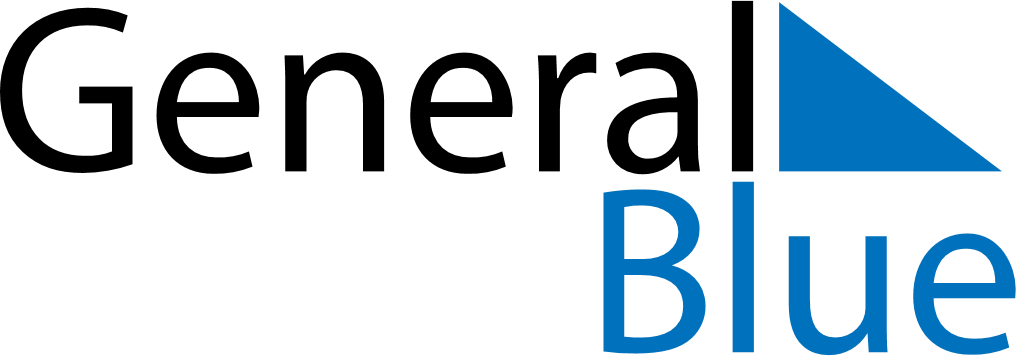 Weekly CalendarNovember 3, 2025 - November 9, 2025Weekly CalendarNovember 3, 2025 - November 9, 2025Weekly CalendarNovember 3, 2025 - November 9, 2025Weekly CalendarNovember 3, 2025 - November 9, 2025Weekly CalendarNovember 3, 2025 - November 9, 2025Weekly CalendarNovember 3, 2025 - November 9, 2025Weekly CalendarNovember 3, 2025 - November 9, 2025MondayNov 03MondayNov 03TuesdayNov 04WednesdayNov 05ThursdayNov 06FridayNov 07SaturdayNov 08SundayNov 095 AM6 AM7 AM8 AM9 AM10 AM11 AM12 PM1 PM2 PM3 PM4 PM5 PM6 PM7 PM8 PM9 PM10 PM